附件2会议交通及宾馆位置图二、宾馆位置图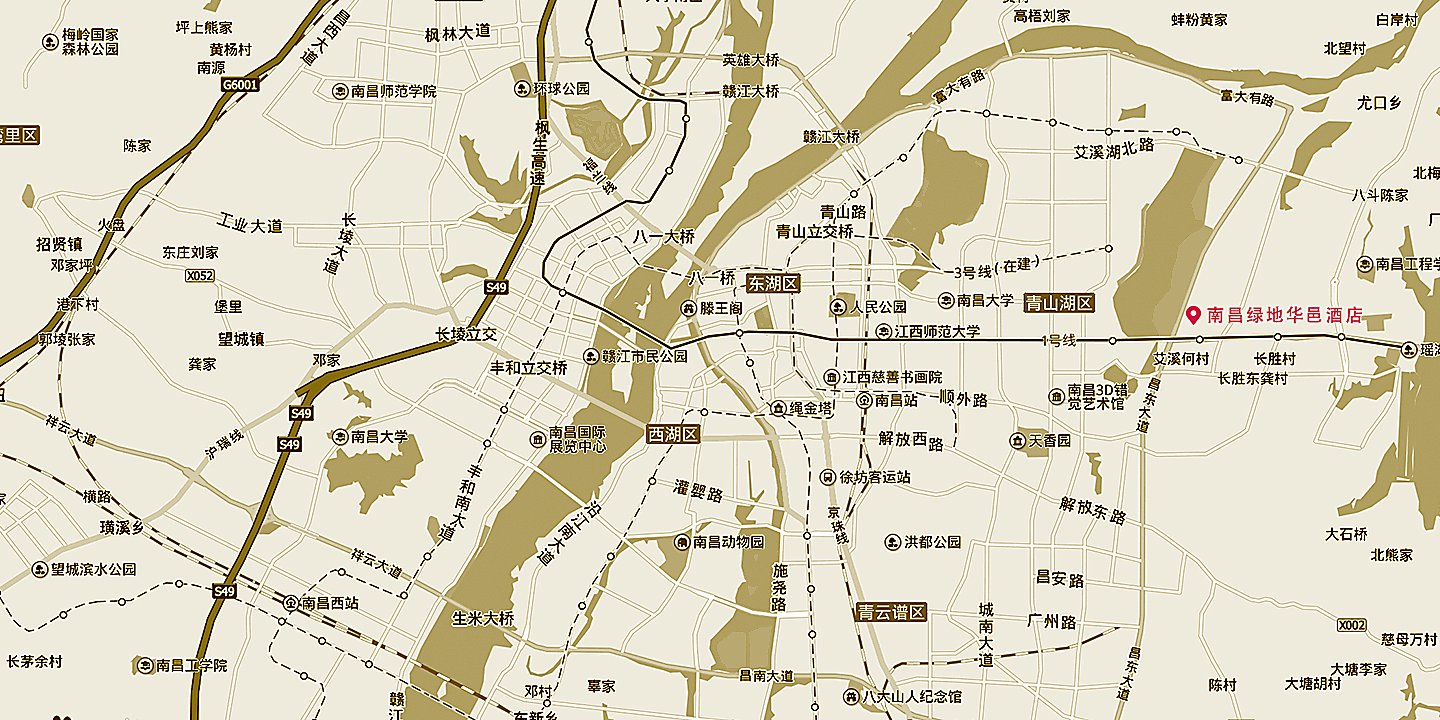 一、会议交通（一）南昌站（火车站）乘坐地铁2号线（开往南路方向，3站）——八一广场换乘1号线（开往瑶湖西方向，8站）——艾溪湖东站3出口出站——步行310米到达酒店。（二）南昌西站（高铁站）1. 乘坐地铁2号线（开往辛家庵方向，8站）——地铁大厦换乘1号线（开往瑶湖西方向，13站）——艾溪湖东站3出口出站——步行310米到达酒店。2. 乘坐高铁巴士3线（开往师大瑶湖校区，8站）——江西现代学院站下车——步行200米达到酒店。（三）昌北国际机场1. 乘坐机场公交4线（开往泰耐克酒店方向，2站）——泰耐克酒店下车步行至秋水广场转乘地铁1号线（开往瑶湖西方向，12站）——艾溪湖东站3出口出站——步行310米到达酒店。2. 乘坐机场公交1线（开往火车站方向，3站）——八一广场转乘公交220路（开往天祥公交枢纽）——艾溪湖大桥东下车——步行330米到达酒店。